Voorbeeldbrief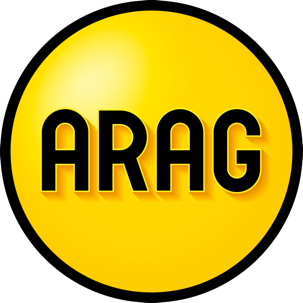 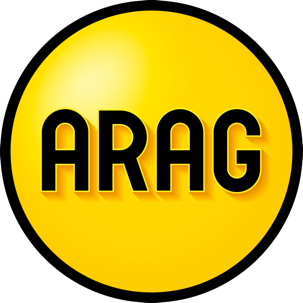 Herstel gebrekkige auto zonder BOVAG-garantieGebruik deze brief als u problemen heeft met een aangeschafte tweedehands auto zonder BOVAG-garantie of erkende dealer garantie. Of u vraagt om vervanging van de aankoop.Belangrijk om te wetenWacht niet te lang met het melden van een defect aan de verkoper. Doe dit uiterlijk binnen 2 maanden nadat u het gebrek heeft ontdekt.Indien de aanschaf van het product langere tijd geleden is, kunt u ook voorstellen zelf een gedeelte van de reparatiekosten te dragen. Bijvoorbeeld door de volgende zin toe te voegen aan de brief: ‘Gezien de verwachte levensduur van een product zoals ik heb gekocht en de aard van de klachten, ben ik bereid om ………… (percentage eigen vergoeding) % van de kosten voor mijn rekening te nemen.’Algemene informatieDit is een voorbeeldbrief van ARAG. U kunt deze brief aanpassen aan uw situatie;U bent zelf verantwoordelijk voor uw brief;Verstuur uw brief aangetekend. Bewaar het verzendbewijs en een kopie van de verstuurde brief;Heeft u juridische hulp nodig? Neem dan contact op via www.arag.nl. Wij streven ernaar dit voorbeelddocument regelmatig te controleren op inhoud en actualiteit. ARAG kan niet aansprakelijk worden gesteld voor onjuistheden in het document of problemen die voortkomen uit het (onjuist) gebruik hiervan.Afzender[Naam]
[Adres]
[Postcode en woonplaats]
[E-mail]Aan[Naam verkoper]
[Adres]
[Postcode en plaats]
[E-mail][Woonplaats, datum]
Betreft: ingebrekestelling gebrekkige autoGeachte heer/mevrouw,

Op [datum] heb ik een [merk en type auto] gekocht voor het bedrag van €[bedrag] in uw garage te [plaatsnaam]. Wat is het probleem?Zoals ik u eerder in mijn e-mails/telefoongesprekken/WhatsAppberichten heb meegedeeld bleek de auto bij het ophalen allerlei mankementen te hebben, waaronder: [omschrijving mankementen]. Deze mankementen zijn door uw bedrijf niet omschreven in de advertentie en ook waren deze niet zichtbaar in de foto’s behorende bij de advertentie. Gelet op het voorgaande is hier dan ook sprake van non-conformiteit. De auto voldoet niet aan wat ik mocht verwachten bij het aangaan van de koopovereenkomst.Ik stel u hierbij in gebreke wegens bovenbedoelde toerekenbare tekortkomingen. Ik verzoek u binnen een termijn van twee weken vanaf heden bovengenoemde gebreken te herstellen, dan wel binnen de genoemde termijn een andere (vergelijkbare) auto te leveren.Biedt u geen oplossing?Wanneer u niet binnen de gestelde termijn aan dit verzoek voldoet, behoud ik me het recht voor de overeenkomst te ontbinden en andere juridische maatregelen te nemen. Daarnaast wil ik u wijzen op het feit dat u na afloop van de gestelde termijn in verzuim bent. Hierbij stel ik u nu al aansprakelijk voor alle schade die ik lijd en nog zal lijden als gevolg van de gebrekkige levering.Uw reactie per [maak een keuze: e-mail/brief] zie ik graag binnen twee weken tegemoet.Met vriendelijke groet,
[Uw naam en handtekening]